Карантин С 20 по 27 февраля карантинВстречаемся в среду 28 февраля.Дополнительная информация будет по ходу событий.*********************************************************************Окружающий мир:   В тетради стр. 19 № 3В учебнике стр. 26-30. В тетради стр.20Чтение:   Прочитать стр. 5-7. Выполнить задания № 1-4 на стр. 8.Прочитать стр. 9-11. Выполнить задания № 3  на стр. 11.Прочитать стр. 12-13. Выполнить задания № 1,2  на стр. 13.Прочитать стр. 14-15. Выполнить задания № 1-5 на стр. 15.Математика: В тетради выполнить стр. 20, 21, 22В учебнике 36-37 № 1,2,4,5 устноВ учебнике 38-39 № 1,2,5,6 устноВ обычной тетради записать стр. 39 № 4,6,7Повторить состав чисел. Русский язык:   В обычной тетради выполнить упр. 5 стр. 8В учебнике стр. 10-11 устно выполнить упр. 1,2В обычной тетради выполнить упр. 4 стр. 12В обычной тетради выполнить упр. 6 стр. 13Из тонкой тетради в клетку сделать словарик. Разрезать вдоль пополам. Этот словарик будет с нами все 4 года!!! 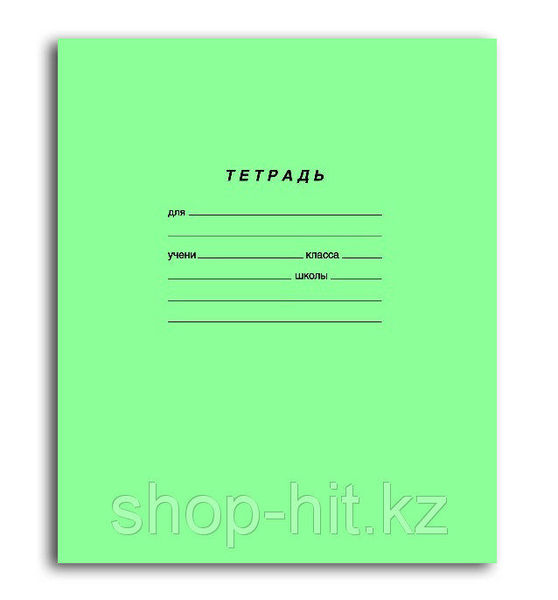 *********************************************************************БЕЛАЯ ДОЛИНА проводит конкурс сказок про сметану и сливочное масло.Можно придумать или переделать.Готовые сказки присылайте мне на почту bahteeva85@mail.ru*********************************************************************Ждём ваших работ «В мире добрых дел»Сочинение рассказов о добрых делах и поступках своего товарища в лицее (одноклассника).      «Лицейских окон негасимый свет…»Сочинение стихотворений о лицее, о жизни лицея. «Разноцветное настроение»Сочинение песни-гимна «Восьмицветику».Придумать или переделать. Символика детской организации «Восьмицветик». Рисунок герба и флага «Восьмицветика» *********************************************************************ИНФОРМАЦИЯ ДЛЯ Полины, Насти, Златы и ЖениИзменения   в  сроках проведения  муниципального  интеллектуально-творческого марафона обучающихся  1-4-х  классов  «Страна  Знаний».Очные   номинации  (с  10  февраля  и  17  февраля) переносятся  на  весенние  каникулы:27  марта (вторник)«Лучшие  школьные  песни» (песенный   конкурс);1-2 классы  в  9:30;     3-4 классы  в  12:30.28  марта (среда)«Весёлые  стихи  о  школе» (конкурс  чтецов):1-2 классы  с  10:00  до  11:00;       3-4 классы  с  12:30  до  13:30.